关于做好2017年度陕西高等教育教学改革研究项目申报工作的通知陕教高办〔2016〕47号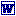 